Uchwała nr 8/2015 z dnia 22.07.2015Zarząd Polskiego Stowarzyszenia Regatowego klasy Finn podjął decyzję o wykupieniu w najbliższym wydaniu ogólnopolskiej gazety nekrologu na okoliczność śmierci Czesława Marchaja. Nekrolog zostanie opublikowany 23.07.2015 w Gazecie Wyborczej.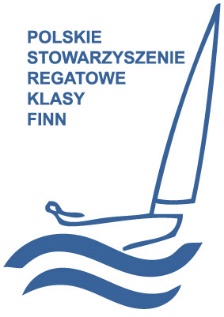 